土地增值稅自用住宅用地重購退稅申請書本人出售自用住宅用地，另購自用住宅用地，茲檢附下列文件，請依土地稅法第35條規定，就已納土地增值稅額內退還不足支付新購土地地價之數額。＊本案如有退稅情事，請申請人繼續勾選本申請書背面之退稅方式選項。出售重購土地所有權人無租賃情形申明書本人出售重購土地及建物(如上) ，於 　年　月　日□出售，出售前1年內□購買﹙重購﹚後，□有本人、配偶、直系親屬3親等內以外之他人設立戶籍，惟確無租賃關係(另檢附設籍人無租賃關係申明書)。□無他人設立戶籍，亦確無出租情事。如有不實願意補繳稅款，並依稅捐稽徵法第41條規定接受處罰。此　　致臺中市政府地方稅務局　　　　　分局檢附證件：□1.原出售及重購土地向地政機關辦理登記時之契約文件影本，或原被徵收土地徵收日期之證明文件。□2.原出售及重購土地之土地及建物所有權狀影本或其他證明文件。□3.原出售土地之土地增值稅繳款書收據聯正本。（如無法提示，改立具切結書）□4.於重購地辦竣戶籍登記之戶口名簿影本。□5.原出售土地係按一般用地稅率課徵土地增值稅，檢附在該地辦竣戶籍登記之戶口名簿影本。申   請   人：　　　　　　         （簽名或蓋章）國民身分證號：地  　    址：電      　話：日    　  期：　　　   年　　   月　　 　日     ＊本案經審核如有退稅情事，同意以下列勾選方式辦理(如未勾選以掛號郵寄 退稅支票方式辦理)：    □直撥退稅，限本人(或公司/行號)之存款帳戶，__________銀行(含郵局/  信用合作社/農(漁)會__________分行，帳號___________________________。    存款人印鑑章：     □是，同意以後所有退稅款都存入該帳戶。     □否，僅此一次存入該帳戶。              □掛號郵寄退稅支票：            □同本次申請地址。               □其他地址：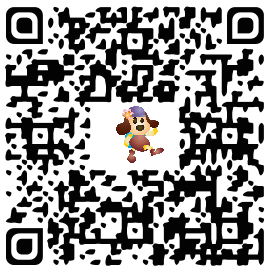 原出售土地移轉登記日期：   年     月    日土地標示臺中市          區           段　　  　  小段         　　號建物門牌臺中市       區       里         路     段       巷      號                          街              弄      樓之新購土地  移轉登記日期：   年     月     日土地標示市(縣)       (鄉鎮市區)        段　　　  小段　       　　號建物門牌縣      鄉鎮       村         路     段      巷      號       市      市區       里         街             弄      樓之